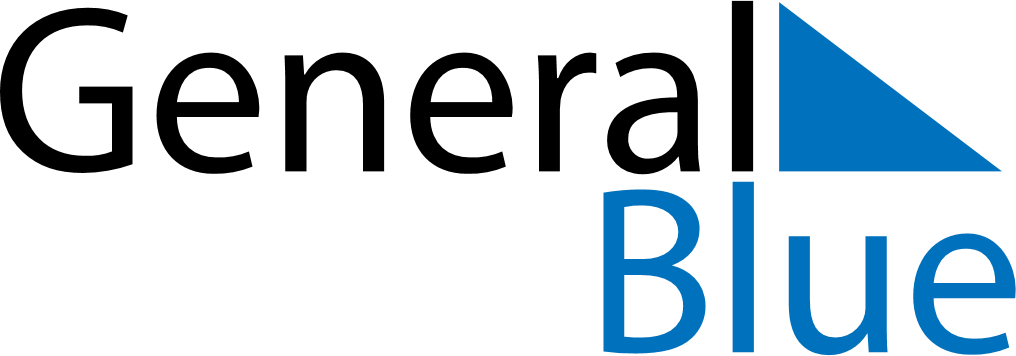 May 2019May 2019May 2019JerseyJerseySUNMONTUEWEDTHUFRISAT1234567891011Early May bank holidayLiberation Day1213141516171819202122232425262728293031Spring bank holiday